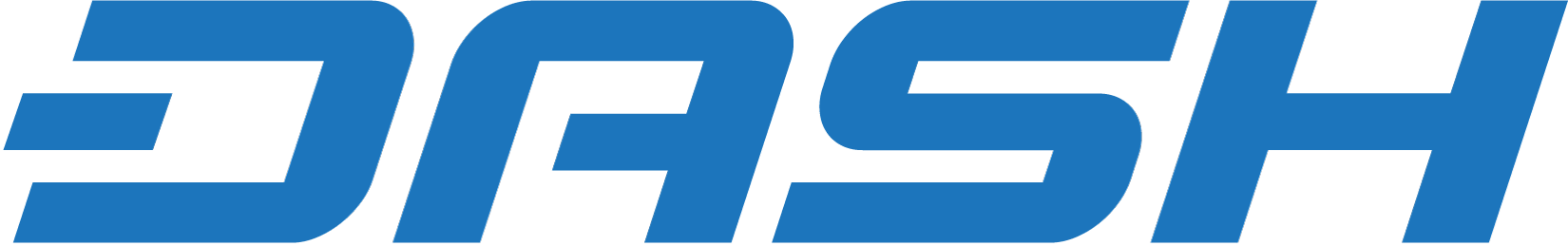 Project Status ReportFiat Gateways
Document InformationDocument DetailsRevision HistoryStatus Report*RAG Status GuidelinesAuthor(s)Robert WieckoContributors (s)Ira Miller, Daniel DiazVersion4.0Issued On06 July 2016Last Updated On29 July 2016File nameFiat-Gateways-Project-Status-Report-V4.0.docxVersion & DateAuthorChanges description1.0 / 01-JUN-2016Robert WieckoFirst weekly report2.0 / 09-JUN-2016Robert WieckoSecond update3.0 / 22-JUN-2016Robert WieckoThird update4.0 / 29-JUN-2016Robert WieckoFourth update1. General Project Information1. General Project Information1. General Project Information1. General Project Information1. General Project InformationProject Name: Fiat Access Gateways.The goal of the project is to build fiat access ramps for Dash. https://www.dash.org/forum/threads/prioritization-of-fiat-gateways.8457/ Fiat Access Gateways.The goal of the project is to build fiat access ramps for Dash. https://www.dash.org/forum/threads/prioritization-of-fiat-gateways.8457/ Fiat Access Gateways.The goal of the project is to build fiat access ramps for Dash. https://www.dash.org/forum/threads/prioritization-of-fiat-gateways.8457/ Fiat Access Gateways.The goal of the project is to build fiat access ramps for Dash. https://www.dash.org/forum/threads/prioritization-of-fiat-gateways.8457/ Project Manager: Daniel DiazDaniel DiazDaniel DiazDaniel Diaz2. Status RAG (Red, Amber, Green)*2. Status RAG (Red, Amber, Green)*2. Status RAG (Red, Amber, Green)*2. Status RAG (Red, Amber, Green)*2. Status RAG (Red, Amber, Green)*TimeBudgetRisksComplete:	Complete:	Green:  	Green:  	Amber:  	Amber:  	Red:  	Red:  	3. Overall Status 3. Overall Status 3. Overall Status 3. Overall Status 3. Overall Status 3. Overall Status Focus was on Lamassu during last week (Tigo is launching Dash machines). Launch plan is created (it will happen during the next 2-3 weeks)Delays with a new project plan experienced. / No changes with the budget.  / No new risks identified.Focus was on Lamassu during last week (Tigo is launching Dash machines). Launch plan is created (it will happen during the next 2-3 weeks)Delays with a new project plan experienced. / No changes with the budget.  / No new risks identified.Focus was on Lamassu during last week (Tigo is launching Dash machines). Launch plan is created (it will happen during the next 2-3 weeks)Delays with a new project plan experienced. / No changes with the budget.  / No new risks identified.Focus was on Lamassu during last week (Tigo is launching Dash machines). Launch plan is created (it will happen during the next 2-3 weeks)Delays with a new project plan experienced. / No changes with the budget.  / No new risks identified.Focus was on Lamassu during last week (Tigo is launching Dash machines). Launch plan is created (it will happen during the next 2-3 weeks)Delays with a new project plan experienced. / No changes with the budget.  / No new risks identified.Focus was on Lamassu during last week (Tigo is launching Dash machines). Launch plan is created (it will happen during the next 2-3 weeks)Delays with a new project plan experienced. / No changes with the budget.  / No new risks identified.4. Progress and Achievements Since Last Reporting Period4. Progress and Achievements Since Last Reporting Period4. Progress and Achievements Since Last Reporting Period4. Progress and Achievements Since Last Reporting Period4. Progress and Achievements Since Last Reporting Period4. Progress and Achievements Since Last Reporting PeriodLamassuInterface is being merged by the designerCode is still being re-worked after ETH changes (hard-coded changes)Deginner works in 2 streams: Integration with original Lamassu stack and More operator-friendly implementation (as official stack is very complicated to upgrade and requires a lot of technical knowledge). To produce 2nd stack, Deginner is using Broker and entire There is a short-term plan for the release (next month)Launch of CTMsBroker and exchange projectThere was a progress made on the trade manager software (trade bots, Dash market making software)Broker is being developed as an API service (they will be used as a component to component services)Timeline for the broker project will be shared next weekLamassuInterface is being merged by the designerCode is still being re-worked after ETH changes (hard-coded changes)Deginner works in 2 streams: Integration with original Lamassu stack and More operator-friendly implementation (as official stack is very complicated to upgrade and requires a lot of technical knowledge). To produce 2nd stack, Deginner is using Broker and entire There is a short-term plan for the release (next month)Launch of CTMsBroker and exchange projectThere was a progress made on the trade manager software (trade bots, Dash market making software)Broker is being developed as an API service (they will be used as a component to component services)Timeline for the broker project will be shared next weekLamassuInterface is being merged by the designerCode is still being re-worked after ETH changes (hard-coded changes)Deginner works in 2 streams: Integration with original Lamassu stack and More operator-friendly implementation (as official stack is very complicated to upgrade and requires a lot of technical knowledge). To produce 2nd stack, Deginner is using Broker and entire There is a short-term plan for the release (next month)Launch of CTMsBroker and exchange projectThere was a progress made on the trade manager software (trade bots, Dash market making software)Broker is being developed as an API service (they will be used as a component to component services)Timeline for the broker project will be shared next weekLamassuInterface is being merged by the designerCode is still being re-worked after ETH changes (hard-coded changes)Deginner works in 2 streams: Integration with original Lamassu stack and More operator-friendly implementation (as official stack is very complicated to upgrade and requires a lot of technical knowledge). To produce 2nd stack, Deginner is using Broker and entire There is a short-term plan for the release (next month)Launch of CTMsBroker and exchange projectThere was a progress made on the trade manager software (trade bots, Dash market making software)Broker is being developed as an API service (they will be used as a component to component services)Timeline for the broker project will be shared next weekLamassuInterface is being merged by the designerCode is still being re-worked after ETH changes (hard-coded changes)Deginner works in 2 streams: Integration with original Lamassu stack and More operator-friendly implementation (as official stack is very complicated to upgrade and requires a lot of technical knowledge). To produce 2nd stack, Deginner is using Broker and entire There is a short-term plan for the release (next month)Launch of CTMsBroker and exchange projectThere was a progress made on the trade manager software (trade bots, Dash market making software)Broker is being developed as an API service (they will be used as a component to component services)Timeline for the broker project will be shared next weekLamassuInterface is being merged by the designerCode is still being re-worked after ETH changes (hard-coded changes)Deginner works in 2 streams: Integration with original Lamassu stack and More operator-friendly implementation (as official stack is very complicated to upgrade and requires a lot of technical knowledge). To produce 2nd stack, Deginner is using Broker and entire There is a short-term plan for the release (next month)Launch of CTMsBroker and exchange projectThere was a progress made on the trade manager software (trade bots, Dash market making software)Broker is being developed as an API service (they will be used as a component to component services)Timeline for the broker project will be shared next week5. Steps Planned For The Next Reporting Period5. Steps Planned For The Next Reporting Period5. Steps Planned For The Next Reporting Period5. Steps Planned For The Next Reporting Period5. Steps Planned For The Next Reporting Period5. Steps Planned For The Next Reporting PeriodProject Plan creationIntegration of the code for LamassuLaunch of more CTMsProject Plan creationIntegration of the code for LamassuLaunch of more CTMsProject Plan creationIntegration of the code for LamassuLaunch of more CTMsProject Plan creationIntegration of the code for LamassuLaunch of more CTMsProject Plan creationIntegration of the code for LamassuLaunch of more CTMsProject Plan creationIntegration of the code for LamassuLaunch of more CTMs5. Time5. Time5. Time5. Time5. Time5. TimeNo new timelines to be set yet. A new project plan to be created when the team is finally on-boarded and documentation is ready.No new timelines to be set yet. A new project plan to be created when the team is finally on-boarded and documentation is ready.No new timelines to be set yet. A new project plan to be created when the team is finally on-boarded and documentation is ready.No new timelines to be set yet. A new project plan to be created when the team is finally on-boarded and documentation is ready.No new timelines to be set yet. A new project plan to be created when the team is finally on-boarded and documentation is ready.No new timelines to be set yet. A new project plan to be created when the team is finally on-boarded and documentation is ready.6.  Budget6.  Budget6.  Budget6.  Budget6.  Budget6.  BudgetProject delivery within the contracted budget. No budget changes expected.Project delivery within the contracted budget. No budget changes expected.Project delivery within the contracted budget. No budget changes expected.Project delivery within the contracted budget. No budget changes expected.Project delivery within the contracted budget. No budget changes expected.Project delivery within the contracted budget. No budget changes expected.7.  Risks7.  Risks7.  Risks7.  Risks7.  Risks7.  RisksNo project plan in place. Mitigation action: create a draft plan during the call next week.ETH is hard coded in Lamassu additional time is required to make the code dynamic. Coding is in progress (however no timelines shared).  No project plan in place. Mitigation action: create a draft plan during the call next week.ETH is hard coded in Lamassu additional time is required to make the code dynamic. Coding is in progress (however no timelines shared).  No project plan in place. Mitigation action: create a draft plan during the call next week.ETH is hard coded in Lamassu additional time is required to make the code dynamic. Coding is in progress (however no timelines shared).  No project plan in place. Mitigation action: create a draft plan during the call next week.ETH is hard coded in Lamassu additional time is required to make the code dynamic. Coding is in progress (however no timelines shared).  No project plan in place. Mitigation action: create a draft plan during the call next week.ETH is hard coded in Lamassu additional time is required to make the code dynamic. Coding is in progress (however no timelines shared).  No project plan in place. Mitigation action: create a draft plan during the call next week.ETH is hard coded in Lamassu additional time is required to make the code dynamic. Coding is in progress (however no timelines shared).  TimeBudgetRisksGreen:Key milestones are met and critical path and delivery end date are not affected.Cost variance is < 10% of lifetime cost.No risk is reported Amber or Red.Amber:One or several key milestones cannot be met but critical path and delivery end date are not affected.Cost variance is 10%-20% of lifetime cost.At least one risk is reported as Amber and none is reported as Red.Red:One or several key milestones cannot be met. Critical path and delivery end date are affected.Cost variance is >= 20% of lifetime cost.At least one risk is reported as Red.